Окружающая среда — это мы с вами.Чарлз Панати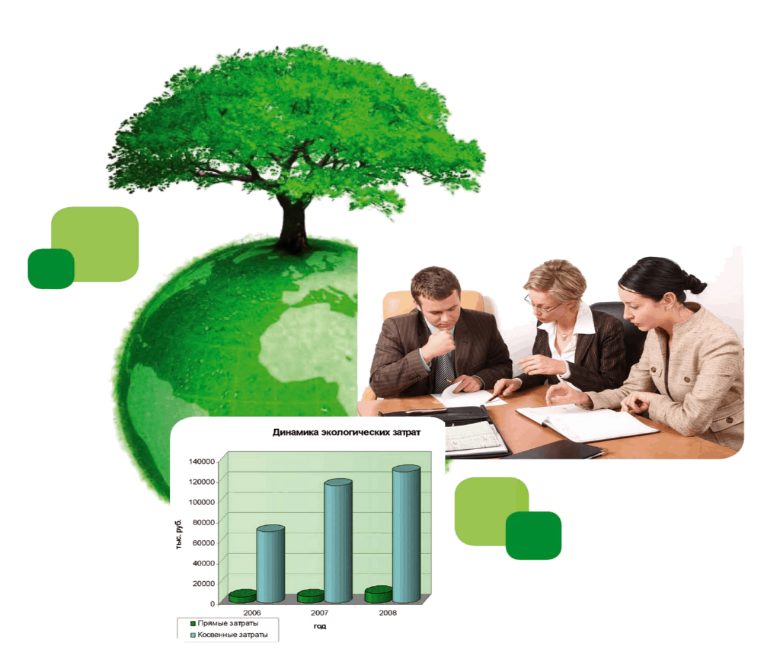 Экологический актив школы №5961.Ялышев Олег – 11а2.Каракозова Елизавета – 11а3.Гриднева Анна -10а4.Орлова Анастасия – 10а5. Савхалова Алина  -    9 а6.Малягина Виолетта – 9а7.Сапега Иван – 9а8.Токсубаева Ксения – 9а9.Юнусов Ренат – 8а10.Матвеева Светлана – 8а11.Куликова Ангелина – 8а12.Ширшикова Милана – 7а13.Масолова Ксения – 7а14.Рощенко София – 7а15.Романцова Екатерина – 7б16.Семанюк Анна – 7б17.Розинкин Константин – 7бЭкологическая группа «Зеленые ладошки». В ее состав  входят учащиеся 5-6х классов, занимающихся проектной работой  в рамках внеурочной деятельности.Работает экологический патруль. Его состав меняется еженедельно.Патруль следит за правильным сбором пластиковой тары.